								Проєкт								                  ОксанаСавонік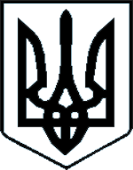 УКРАЇНАВАРАСЬКА МІСЬКА РАДАРІВНЕНСЬКОЇ ОБЛАСТІ(Сьоме скликання)(Чергова сесія)Р І Ш Е Н Н Я19 жовтня 2020 року    		                                                         № 2023Про затвердження Положення про конкурсна посаду керівника комунального закладу «Вараська мистецька школа» відділу культури та туризму виконавчогокомітету Вараської міської ради 	З метою визначення загальних засад проведення конкурсу на посаду директора комунального закладу «Вараська мистецька школа»відділу культури та туризму виконавчого комітету Вараської міської ради,відповідно дост.21-1-21-5 Закону України «Про культуру», ст.4, ч.1 та ч.6 ст.10, ст.23 Закону України«Про позашкільну освіту», ч.1 ст.10, ст.14 Закону України«Про освіту», абзацу 2 ч.2 ст.37 Закону України «Про повну загальну середню освіту»,п.1 Типового положення про конкурс на посаду керівника державного, комунального закладу загальної середньої освіти, затвердженого наказом Міністерства освіти і науки України від 28.03.2018р. № 291 та зареєстрованого в Міністерстві юстиції України 16.04.2018р. за № 454/31906, Положення про формування складу та організацію роботи конкурсної комісії з проведення конкурсного добору на посаду керівника державного закладу культури, що належить до сфери управління Міністерства культури України, затвердженого наказом Міністерства культури України від 31.05.2016р. № 380 та зареєстрованого в Міністерстві юстиції України 03.06.2016р. за № 809/28939,керуючись ст.25, ч.1 ст.59 Закону України «Про місцеве самоврядування в Україні», Вараська міська радаВИРІШИЛА : 1. Затвердити положення про конкурс на посаду директора комунального закладу «Вараська мистецька школа» відділу культури та туризму виконавчого комітету Вараської міської ради, щододається.	2. Начальнику відділу культури та туризму виконавчого комітету Вараської міської ради  Оксані САВОНІК забезпечити дотримання вимог положення про конкурс на посаду директора комунального закладу «Вараська мистецька школа» в роботі.  3. Контроль за виконанням рішення покласти на заступника міського голови з питань діяльності виконавчих органів радита постійну депутатську комісію з гуманітарних питань, дитячої, молодіжної та інформаційної політики.Міський голова                                                          Сергій АНОЩЕНКО  Додаток                                                                      до рішення міської ради                  від_______2020р. №______                                                             Положення про конкурс на посаду директоракомунального закладу«Вараська мистецька школа»відділу культури та туризму виконавчого комітету Вараської міської ради1. Це Положення визначає загальні засади проведення конкурсу на посаду директора комунального закладу «Вараська мистецька школа», який є закладом позашкільної освіти сфери культури (надалі - Заклад).2. Керівником Закладу може бути особа, яка є громадянином України, має вищу освіту та стаж педагогічної роботи не менше трьох років, володіє державною мовою, а також має організаторські здібності та здатна за своїми діловими та моральними якостями, освітнім та професійним рівнем виконувати відповідні посадові обов’язки, фізичний і психічний стан якої не перешкоджає виконанню посадових обов’язків, пройшла конкурсний відбір та визнана переможцем конкурсу. 3. Не може бути призначена на посаду керівника Закладу культури особа, яка:1) за рішенням суду визнана недієздатною або її дієздатність обмежена;2) має судимість за вчинення злочину, якщо така судимість не погашена або не знята в установленому законом порядку, або на яку протягом останнього року накладалося адміністративне стягнення за вчинення корупційного правопорушення;3) є близькою особою або членом сім’ї керівника відділу культури та туризму.4. Конкурс складається з таких етапів:1) прийняття рішення про проведення конкурсу та затвердження складу конкурсної комісії;2) оприлюднення оголошення про проведення конкурсу;3) прийняття документів від осіб, які виявили бажання взяти участь у конкурсі;4) перевірка поданих документів на відповідність установленим законодавством вимогам;5) допущення кандидатів до участі у конкурсному відборі;6) ознайомлення кандидатів із закладом, його трудовим колективом та представниками батьківського самоврядування закладу;7) проведення конкурсного відбору;8) визначення переможця конкурсута винесення на розгляд начальника відділу культури та туризму рішення щодо призначення переможця конкурсу на посаду керівника Закладу;9) оприлюднення результатів конкурсу.Продовження додаткуПризначення керівника Закладу здійснюється начальником  відділу культури та туризму виконавчого комітету Вараської міської ради за результатами конкурсного відбору.5. Рішення про проведення конкурсу на посаду директора комунального закладу «Вараська мистецька школа» приймає уповноважений засновником орган - відділ культури та туризму виконавчого комітету Вараської міської ради:1)  одночасно з прийняттям рішення про утворення нового закладу;2) не менше ніж за два місяці до завершення строкового трудового договору (контракту), укладеного з керівником закладу;3) упродовж десяти робочих днів з дня дострокового припинення (прийняття рішення про дострокове припинення) договору, укладеного з керівником закладу, чи визнання попереднього конкурсу таким, що не відбувся;4) наявність вакантної посади керівника закладу.6. Оголошення про проведення конкурсу оприлюднюється на офіційному веб-сайті відділу культури та туризму виконавчого комітету Вараської міської радипротягом наступного робочого дня з дня прийняття рішення про проведення конкурсу, а такожможе поширюватися в будь-який інший спосіб, та має містити:1) найменування і місцезнаходження закладу;2) найменування посади та умови оплати праці;3) кваліфікаційні вимоги до керівника закладу відповіднодост.21-1 Закону України «Про культуру»,ч.3 ст.21 Закону України «Про позашкільну освіту»;4) вичерпний перелік, кінцевий термін і місце подання документів для участі у конкурсі;5) дату та місце початку конкурсного відбору, його складові та тривалість;6) прізвище та ім’я, номер телефону та адресу електронної пошти особи, яка уповноважена надавати інформацію про конкурс та приймати документи для участі у конкурсі.В оголошенні може міститися додаткова інформація, що не суперечить законодавству.Строк подання документів для участі в конкурсному доборі становить 30 календарних днів з дня оприлюднення оголошення про проведення конкурсного відбору.7. Для проведення конкурсу відділ культури та туризму виконавчого комітету Вараської міської ради затверджує наказом персональний склад конкурсної комісіїне пізніше 30 днів після оголошення конкурсу на посаду керівника закладу.Загальна чисельність конкурсної комісії становить 9 осіб.Продовження додаткуКонкурсна комісія є повноважною за умови присутності на її засіданні не менше двох третин від її затвердженого складу – 6 осіб. Конкурсна комісія приймає рішення більшістю від її затвердженого складу. У разі рівного розподілу голосів вирішальним є голос голови конкурсної комісії.Рішення конкурсної комісії оформлюються протоколами, які підписуються усіма присутніми членами конкурсної комісії та оприлюднюються на офіційному веб-сайті відділу культури та туризму виконавчого комітету Вараської міської ради впродовж одного робочого дня з дня проведення засідання конкурсної комісії.8. Механізм формування конкурсної комісії здійснюється відповідно до ст.21-3 Закону України «Про культуру» та наказу Міністерства культури України від 31.05.2016р. № 380 «Про затвердження положення про формування складу та організацію роботи конкурсної комісії з проведення конкурсного добору на посаду керівника державного закладу культури, що належить до сфери управління Міністерства культури України» зареєстрованого в Міністерстві юстиції України 03 червня 2016 року за № 809/28939.9. Голова конкурсної комісії обирається членами конкурсної комісії з їх числа та проводить засідання конкурсної комісії.Секретар конкурсної комісії призначається з числа працівників відділу культури та туризму виконавчого комітету Вараської міської ради за наказом начальника відділу культури та туризму. Секретар конкурсної комісії:1) забезпечує скликання за дорученням голови конкурсної комісії її засідання;2) формує проєкт порядку денного засідань конкурсної комісії;3) здійснює підготовку засідань конкурсної комісії;4) виконує доручення голови конкурсної комісії, пов’язані з організацією проведення засідань конкурсної комісії;5) веде і зберігає протоколи засідань конкурсної комісії, протокол засідання комісії з жеребкування та іншу робочу документацію;6) бере участь у засіданнях конкурсної комісії без права голосу;7) бере участь без права голосу у загальних зборах трудового колективу з обрання кандидатур до складу конкурсної комісії.Членом конкурсної комісії не може бути особа, яка:1) за рішенням суду визнана недієздатною або її дієздатність обмежена;2) має судимість за вчинення злочину, якщо така судимість не погашена або не знята в установленому законом порядку, або на яку протягом останнього року накладалося адміністративне стягнення за вчинення правопорушення, пов’язаного з корупцією.Конкурсна комісія та її члени діють на засадах неупередженості, об’єктивності, незалежності, недискримінації, відкритості, прозорості. Не допускається будь-яке втручання в діяльність конкурсної комісії, тиск на Продовження додаткучленів комісії та учасників конкурсу, зокрема з боку засновника, його представників. 10. Для участі у конкурсі подають такі документи:-заяву про участь у конкурсі з наданням згоди на обробку персональних даних відповідно до Закону України «Про захист персональних даних»;-автобіографію та/або резюме (за вибором учасника конкурсу);-копію документа, що посвідчує особу та підтверджує громадянство України;-копію документа про вищу освіту (з додатками, що є його невід’ємною частиною) не нижче освітнього ступеня магістра (спеціаліста);-копію трудової книжки чи інших документів, що підтверджують стаж педагогічної роботи не менше трьох років на момент їх подання;-довідку про відсутність судимості;-довідка про проходження попереднього (періодичного)  психіатричного огляду;-мотиваційний лист, складений у довільній формі.- стратегію (перспективний план) розвитку школи на 6 років, складену(ий) у довільній формі.Особа може подати інші документи, які підтверджуватимуть її професійні, організаторські чи  моральні якості.Визначені у цьому пункті документи подають особисто (або подає уповноважена згідно з довіреністю особа) до конкурсної комісії у визначений строк, що становить 30 календарних днів з дня оприлюднення оголошення про проведення конкурсу.Уповноважена особа приймає документи за описом, копію якого надає особі, яка їх подає.11. Упродовж п’яти робочих днів з дня завершення строку подання документів для участі в конкурсі конкурсна комісія:-перевіряє подані документи на відповідність установленим законодавством вимогам;-приймає рішення про недопущення до участі у конкурсі осіб, які подали не всі документи, необхідні для участі в конкурсі відповідно до вимог законодавства, або подали документи після завершення строку їх подання;-оприлюднює на веб-сайті відділу культури та туризму виконавчого комітету Вараської міської ради перелік осіб, яких допущено до участі у конкурсному відборі (далі - кандидати).12. Відділ культури та туризму виконавчого комітету Вараської міської ради зобов’язаний організувати та забезпечити ознайомлення кандидатів із закладом, його трудовим колективом та представниками батьківського самоврядування не пізніше 5 робочих днів до початку проведення конкурсного відбору.13. Переможець конкурсу визначається за результатами:-перевірки на знання законодавства України у сфері культури, освіти, зокрема Законів України «Про позашкільну освіту» та«Про освіту», інших Продовження додаткунормативно-правових актів у сфері позашкільної освіти проводиться письмово;-перевірки професійних компетентностей, що відбувається шляхом письмового вирішення ситуаційного завдання;-публічної та відкритої презентації державною мовою перспективного плану розвитку школи, а також надання відповідей на запитання членів конкурсної комісії щодо проведеної презентації.Питання на знання законодавства, ситуаційні завдання та вимоги до професійної компетентності кандидата, які оцінюватимуться за результатами їх розв’язання, для кандидатів розробляються відділом культури та туризму виконавчого комітету Вараської міської ради з урахуванням специфіки та вимог до професійної компетентності кандидата, визначених в умовах проведення конкурсу, та затверджуються рішенням Комісії.Перелік питань та інформація про форму перевірки знання законодавства (письмове тестування), зразок ситуаційного завдання та критерії оцінювання тестувань і завданьоприлюднюються на веб-сайті відділу культури та туризму виконавчого комітету Вараської міської ради.Відділ культури та туризму виконавчого комітету Вараської міської ради зобов’язаний забезпечити відеофіксацію та за можливості відеотрансляцію конкурсного відбору з подальшим оприлюдненням на своєму веб-сайті відеозапису впродовж одного робочого дня з дня його проведення.Загальна тривалість конкурсу не може перевищувати двох місяців з дня його оголошення.14. Конкурсна комісія упродовж двох робочих днів з дня завершення конкурсного відбору визначає переможця конкурсу або визнає конкурс таким, що не відбувся, та оприлюднює результати конкурсу на веб-сайті відділу культури та туризму виконавчого комітету Вараської міської ради.15. Конкурсна комісія визнає конкурс таким, що не відбувся, якщо:-відсутні заяви про участь у конкурсі;-до участі у конкурсі не допущено жодного кандидата;-жодного з кандидатів не визначено переможцем конкурсу.У разі визнання конкурсу таким, що не відбувся, проводиться повторний конкурс.16. За результатами проведення конкурсу начальник відділу культури та туризму виконавчого комітету Вараської міської ради призначає переможця конкурсу на посаду та укладає з ним строковий трудовий договір (контракт).Секретар міської ради                                                            Олександр МЕНЗУЛДодаток 3до Положення про конкурс на посаду директора комунального закладу «Вараська мистецька школа» відділукультури та туризму виконавчого комітету Вараської міської ради  Перелік питань та форма перевірки знання законодавства(письмове чи комп’ютерне тестування), зразок ситуаційного завданнята критерії оцінювання тестувань і завданьПитання на перевірку знання Конституції України1. Повноваження Верховної Ради України (стаття 85).2. Питання, правове регулювання яких визначається та встановлюється виключно законами України (стаття 92).3. Порядок обрання Президента України (стаття 103).4. Повноваження Президента України (стаття 106).5. Склад Кабінету Міністрів України (стаття 114).6. Повноваження Кабінету Міністрів України (статті 116, 117).7. Виконавча влада в областях і районах, містах Києві та Севастополі (стаття 118).8.  Органи місцевого самоврядування в Україні (стаття 140).9.  Територіальний устрій України (статті 132, 133).10. Порядок подання законопроекту про внесення змін до Конституції України (стаття 154).Питання на перевірку знання Закону України  «Про службу в органах місцевого самоврядування»1. Поняття служби в органах місцевого самоврядування, посадової особи місцевого самоврядування відповідно до Закону України «Про службу в органах місцевого самоврядування» (статті 1, 2).2. Посади в органах місцевого самоврядування (стаття 3).3. Право на службу в органах місцевого самоврядування (стаття 5).4. Оплата праці, відпустки та пенсійне забезпечення посадових осіб місцевого самоврядування (стаття 21).5. Відповідальність за порушення законодавства про службу в органах місцевого самоврядування та відповідальність посадової особи (статті 23, 24).6. Підстави припинення служби в органах місцевого самоврядування (стаття 20).7. Кадровий резерв служби в органах місцевого самоврядування(стаття 16).8. Класифікація посад в органах місцевого самоврядування (стаття 14).9. Ранги посадових осіб місцевого самоврядування (стаття 15).10. Обмеження, пов’язані з прийняттям на службу в органи місцевого самоврядування та проходженням служби (стаття 12).Питання на перевірку знання Закону України  «Про запобігання корупції»1. Визначення термінів: пряме підпорядкування, близькі особи, корупційне правопорушення, корупція, потенційний конфлікт інтересів, реальний конфлікт інтересів (стаття 1).2. Суб’єкти на яких поширюється дія Закону України «Про запобігання корупції» (стаття 3).3. Повноваження Національного агентства  (стаття 11).4. Права Національного агентства (стаття 12).5. Контроль за діяльністю Національного агентства (стаття 14).6. Обмеження щодо використання службових повноважень чи свого становища та одержання подарунків (статті 22, 23).7. Обмеження щодо сумісництва та суміщення з іншими видами діяльності та обмеження спільної роботи близьких осіб (статті 25, 27).8. Обмеження після припинення діяльності, пов’язаної з виконанням функцій держави, місцевого самоврядування (стаття 26).9. Запобігання та врегулювання конфлікту інтересів (стаття 28).10. Загальні засади запобігання корупції у діяльності юридичної особи (стаття 61»).Питання на перевірку знання законодавства з урахуванням специфіки функціональних повноважень директора комунального закладу «Вараська мистецька школа» Збереження культурної спадщини, культурних цінностей та культурних благ (стаття 16 ЗУ «Про культуру»).2. Основні засади державної політики у сфері культури (стаття 3 ЗУ «Про культуру»).3. Право на утворення закладів культури (стаття 9 ЗУ «Про культуру»).4. Витрати на утримання закладів культури (стаття 26 ЗУ «Про культуру»).5. Завдання Закону України "Про позашкільну освіту" (стаття 3 ЗУ «Про позашкільну освіту»).6. Основні завдання позашкільної освіти (стаття 8 ЗУ «Про позашкільну освіту»). 7. Основні засади державної політики у сфері позашкільної освіти (стаття 9 ЗУ «Про позашкільну освіту»).8. Органи управління позашкільною освітою. Державний нагляд (контроль) у сфері позашкільної освіти (стаття 10 ЗУ «Про позашкільну освіту»).9. Управління та громадське самоврядування закладу позашкільної освіти (стаття 11 ЗУ «Про позашкільну освіту»).10. Створення, реорганізація та ліквідація позашкільного навчального закладу (стаття 14 ЗУ «Про позашкільну освіту»).Ситуаційні завдання:Ситуація 1  Молодий викладач не вийшов на роботу без попередження адміністрації, знаходився поза зоною досяжності мобільного зв’язку. Наступного дня прибув на роботу живий та здоровий.  Дії директора школи ?Ситуація 2  Основний викладач по спеціальності знаходиться у відпустці по догляду за дитиною. Учневі дано іншого викладача. Згодом основний викладач повідомляє про свій намір перервати відпустку по догляду за дитиною і стати до роботи з січня місяця. Батьки звертаються до директора школи з проханням не міняти викладача, тому що дитина до неї вже звикла.  Дії директора школи ?Ситуація 3  Вчитель фортепіано зі стажем роботи 37 років ухиляється від своєчасного обов’язкового профілактичного медичного огляду, аргументуючи свою поведінку турботою щодо підготовки учнів до вступу в музичне училище. У відповідь на вимогу директора школи терміново пройти медичний огляд вчитель звинуватив директора в упередженому ставленні до себе: «Ніби то натякаєте, що мені вже час на пенсію». Чи є вимоги директора правомірними? Аргументуйте. Якими нормативно-правовими актами регулюється питання проходження обов’язкових профілактичних медичних оглядів?Ситуація 4  Заступник директора школи має великий досвід управлінської роботи, але гальмує інноваційні проекти в закладі, при цьому уміє переконливо доводити свою правоту. Як вплинути на такого заступника?Ситуація 5  Зав. відділом  не подав вчасно важливу документацію, чим створив несприятливу ситуацію в роботі і отримав дисциплінарне стягнення у вигляді догани за недобросовісне виконання обов’язків. У той же час  стає відомо, що його учень здобув перемогу на конкурсі Всеукраїнського рівня. Дії директора школи ?Ситуація 6  Територія школи не ізольована від міста. Як результат – на території закладу мешканці міста палять цигарки, розпивають алкоголь. Яким чином директор школи може домогтися порядку на території закладу?  Ситуація 7  З 1 вересня навчального року педагогічне навантаження у викладача по класу баяна було у кількості 19 навчальних годин. В листопаді місяці учень вибув по причині зміни місця проживання – відповідно залишилось 17 навчальних годин. Чи має право керівник залишити педагогічне навантаження даному викладачу в кількості 17 годин ?Ситуація 8   Працівник був прийнятий на посаду по строковому договору. В зв’язку з непередбачуваними сімейними обставинами працівник не допрацьовує до зазначеного в договорі строку і звільняється. Який пункт якої статті КЗпП повинен записати в трудовій книжці керівник при звільненні працівника?Ситуація 9   Працівниця – мама 2 неповнолітніх дітей написала заяву на виплату компенсації за соціальну відпустку на дітей. В якому випадку виплачується ця компенсація?Ситуація 10    До директора школи звернулися родичі учня з ООП із проханням надати інформацію щодо стану здоров’я дитини. Дії директора школи ?